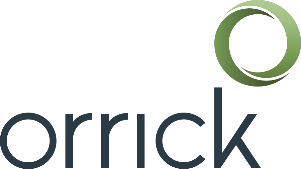 Terms & ConditionsPlease read the following carefully. The terms on this page (“Additional Terms”) supplement the orrick.com Terms of Use Agreement, which is hereby incorporated by reference. These Additional Terms, along with the Terms of Use Agreement, govern your use of the Orrick Start-Up Forms through Stripe Atlas. By using the Orrick Start-Up Forms through Stripe Atlas, you agree to the following:No Legal or Business AdviceNothing in the Start-Up Forms available through Stripe Atlas including the document descriptions and help resources (the "Forms Library"), and the documents produced by the Forms Library (the "Documents") is to be considered as the rendering of legal or business advice, either generally or in connection with any specific issue or case. These materials are intended for general informational and educational purposes only.  Users are responsible for obtaining legal or business advice from their own lawyer or other professional and should not rely on the Forms Library or the Documents without seeking such advice.No Attorney-Client RelationshipNeither the availability, operation, transmission, receipt nor use of the Forms Library or the Documents is intended to create, nor does it create, an attorney-client relationship or any other relationship. Any information provided in connection with use of the Forms Library or the Documents is not privileged or confidential.Compliance with LawsYou agree to use the Forms Library and the Documents in compliance with all applicable laws, including applicable securities laws, and, to the extent permitted by law, you agree to indemnify and hold Orrick, Herrington & Sutcliffe LLP, Stripe, Inc. and their affiliates harmless from and against any and all claims, damages, losses or obligations arising from your failure to comply.Disclaimer of LiabilityTO THE EXTENT PERMITTED BY LAW THE FORMS LIBRARY AND THE DOCUMENTS ARE PROVIDED AS-IS WITH NO REPRESENTATIONS OR WARRANTIES, EITHER EXPRESS OR IMPLIED, INCLUDING, BUT NOT LIMITED TO, IMPLIED WARRANTIES OF MERCHANTABILITY, FITNESS FOR A PARTICULAR PURPOSE AND NONINFRINGEMENT. TO THE EXTENT PERMITTED BY LAW YOU ASSUME COMPLETE RESPONSIBILITY AND RISK FOR USE OF THE FORMS LIBRARY AND THE DOCUMENTS.To the extent permitted by law, each of Orrick, Herrington & Sutcliffe LLP, Stripe, Inc. and their affiliates expressly disclaims all liability, loss or risk incurred as a direct or indirect consequence of the use of the Forms Library or the Documents. To the extent permitted by law, by using the Forms Library or the Documents, you waive any rights or claims you may have against Orrick, Herrington & Sutcliffe LLP, Stripe, Inc. and their affiliates in connection therewith. The information contained in the Forms Library and the Documents is provided only as general information and may not reflect the most current market and legal developments and may not address all relevant business or legal issues; accordingly, information in the Forms Library or the Documents is not promised or guaranteed to be correct or complete. Further, Orrick, Herrington & Sutcliffe LLP, Stripe, Inc. and their affiliates do not necessarily endorse, and is not responsible for, any third-party content that may be accessed through the Forms Library or the Documents.Orrick, Herrington & Sutcliffe LLP at its sole discretion may choose to change the terms, conditions and operation of the Forms Library and the Documents at any time. Orrick, Herrington & Sutcliffe LLP, in its sole discretion, reserves the right to refuse to provide you access to the Forms Library and the Documents. To the extent permitted by law, you agree that Orrick, Herrington & Sutcliffe LLP shall not be liable to you for loss or damages that may result from our refusal to provide access to the Forms Library or the Documents.Use by AgentsYou agree that, if an agent (e.g., an attorney, an employee, etc.) uses the Forms Library or the Documents on your behalf, you are nonetheless bound as a principal by all terms and conditions herein.
REV 16 March 2017 Startup Forms: Consulting AgreementGeneral Guidelines for FormsAs a general matter, you should not make substantive changes to any of the forms included in the Startup Forms Library without checking with your legal counsel. We are constantly improving and updating our forms to keep up with developments in the law and in what's "standard" in the market. As such, you should check here periodically to determine whether you have the latest forms available.Consulting AgreementThis form is designed to be used for each of the Company's consultants, including both individuals and entities providing services to the Company as independent contractors instead of employees. The distinction between independent contractors and employees is complex and requires advice of counsel. You should make sure you discuss this form with your counsel before using it. It is generally appropriate for the Company to generate the initial drafts of consulting agreements for review by counsel.This form includes confidentiality and intellectual property and invention assignment provisions/protections in favor of the company.  In the event a consultant requires use of its own form consulting agreement, the stand-alone Confidential Information and Invention Assignment Agreement should also be executed.These forms are generally designed for use by companies with employees and consultants in California.  You should consult with counsel for use in other jurisdictions.Using these FormsThe document below includes footnotes with additional information.  The footnotes must be deleted by you or your counsel before execution. Please note that even minor language changes to this form can have significant impacts on the rights of the parties and on the Company’s ability to implement its business plan and attract future investment.[Company Name]CONSULTING AGREEMENT
[entity version] Consultant Name: ____________________ (“Consultant”)Effective Date: ____________________ As a condition of becoming retained (or Consultant’s consulting relationship being continued) by [Company Name], a Delaware corporation, or any of its current or future subsidiaries, affiliates, successors or assigns (collectively, the “Company”), and in consideration of Consultant’s consulting relationship with the Company and receipt of the compensation now and hereafter paid by the Company, Consultant hereby agrees to the following: Consulting Relationship.  This Consulting Agreement (this “Agreement”) will apply to Consultant’s consulting relationship with the Company.  If that relationship ends and the Company, within one (1) year thereafter re-engages Consultant as a consultant, this Agreement will also apply to such later consulting relationship, unless the parties hereto otherwise agree in writing.  Any consulting relationship between the parties hereto, whether commenced prior to, upon or after the date of this Agreement, is referred to herein as the “Relationship.”  During the term of this Agreement, Consultant will provide consulting services to the Company as described on Exhibit A hereto (the “Services”).  Consultant represents that Consultant is duly licensed (as applicable) and has the qualifications, the experience and the ability to properly perform the Services.  Consultant shall use Consultant’s best efforts to perform the Services such that the results are satisfactory to the Company.  Consultant shall devote [at least] [_____% of Consultant’s time/_____ hours per week] to performance of the Services.Fees.  As consideration for the Services provided by Consultant and other obligations, the Company shall pay to Consultant the amounts specified in Exhibit B hereto at the times specified therein.Expenses.  Consultant shall not be authorized to incur on behalf of the Company any expenses and will be responsible for all expenses incurred while performing the Services except as [expressly specified in Exhibit B-1 hereto or]  otherwise agreed to by the Company’s [Title of Officer], which consent shall be evidenced in writing for any such expenses in excess of $__________.  As a condition to receipt of reimbursement, Consultant shall be required to submit to the Company reasonable evidence that the amount involved was both reasonable and necessary to the Services provided under this Agreement.Confidential Information. Protection of Information.  Consultant understands that during the Relationship, the Company intends to provide Consultant with certain information, including Confidential Information (as defined below), without which Consultant would not be able to perform Consultant’s duties to the Company.  At all times during the term of the Relationship and thereafter, Consultant shall hold in strictest confidence, and not use, except for the benefit of the Company to the extent necessary to perform the Services, and not disclose to any person, firm, corporation or other entity, without written authorization from the Company in each instance, any Confidential Information that Consultant obtains from the Company or otherwise obtains, accesses or creates in connection with, or as a result of, the Services during the term of the Relationship, whether or not during working hours, until such Confidential Information becomes publicly and widely known and made generally available through no wrongful act of Consultant or of others who were under confidentiality obligations as to the item or items involved.  Consultant shall not make copies of such Confidential Information except as authorized by the Company or in the ordinary course of the provision of Services.  Consultant may disclose Confidential Information only to Consultant’s personnel who have a need to know the Confidential Information for Consultant to perform its obligations under the Consulting Agreement and who are bound by a confidentiality agreement at least as restrictive as the terms of this Agreement. Confidential Information.  Consultant understands that “Confidential Information” means any and all information and physical manifestations thereof not generally known or available outside the Company and information and physical manifestations thereof entrusted to the Company in confidence by third parties, whether or not such information is patentable, copyrightable or otherwise legally protectable.  Confidential Information includes, without limitation:  (i) Company Inventions (as defined below); and (ii) technical data, trade secrets, know-how, research, product or service ideas or plans, software codes and designs, algorithms, developments, inventions, patent applications, laboratory notebooks, processes, formulas, techniques, biological materials, mask works, engineering designs and drawings, hardware configuration information, agreements with third parties, lists of, or information relating to, employees and consultants of the Company (including, but not limited to, the names, contact information, jobs, compensation, and expertise of such employees and consultants), lists of, or information relating to, suppliers and customers (including, but not limited to, customers of the Company on whom Consultant called or with whom Consultant became acquainted during the Relationship), price lists, pricing methodologies, cost data, market share data, marketing plans, licenses, contract information, business plans, financial forecasts, historical financial data, budgets or other business information disclosed to Consultant by the Company either directly or indirectly, whether in writing, electronically, orally, or by observation.Third Party Information.  Consultant’s agreements in this Section 4 are intended to be for the benefit of the Company and any third party that has entrusted information or physical material to the Company in confidence.  During the term of the Relationship and thereafter, Consultant will not improperly use or disclose to the Company any confidential, proprietary or secret information of Consultant’s former clients or any other person, and Consultant will not bring any such information onto the Company’s property or place of business.Other Rights.  This Agreement is intended to supplement, and not to supersede, any rights the Company may have in law or equity with respect to the protection of trade secrets or confidential or proprietary information.U.S. Defend Trade Secrets Act.  Notwithstanding the foregoing, the U.S. Defend Trade Secrets Act of 2016 (“DTSA”) provides that an individual shall not be held criminally or civilly liable under any federal or state trade secret law for the disclosure of a trade secret that is made (i) in confidence to a federal, state, or local government official, either directly or indirectly, or to an attorney; and (ii) solely for the purpose of reporting or investigating a suspected violation of law; or (iii) in a complaint or other document filed in a lawsuit or other proceeding, if such filing is made under seal.  In addition, DTSA provides that an individual who files a lawsuit for retaliation by an employer for reporting a suspected violation of law may disclose the trade secret to the attorney of the individual and use the trade secret information in the court proceeding, if the individual (A) files any document containing the trade secret under seal; and (B) does not disclose the trade secret, except pursuant to court order.Ownership of Inventions.Inventions Retained and Licensed.  Consultant has attached hereto, as Exhibit C, a complete list describing with particularity all Inventions (as defined below) that, as of the Effective Date:  (i) have been created by or on behalf of Consultant, and/or (ii) are owned exclusively by Consultant or jointly by Consultant with others or in which Consultant has an interest, and that relate in any way to any of the Company’s actual or proposed businesses, products, services, or research and development, and which are not assigned to the Company hereunder (collectively “Prior Inventions”); or, if no such list is attached, Consultant represents and warrants that there are no such Inventions at the time of signing this Agreement, and to the extent such Inventions do exist and are not listed on Exhibit C, Consultant hereby irrevocably and forever waives any and all rights or claims of ownership to such Inventions.  Consultant understands that Consultant’s listing of any Inventions on Exhibit C does not constitute an acknowledgement by the Company of the existence or extent of such Inventions, nor of Consultant’s ownership of such Inventions.  Consultant further understands that Consultant must receive the formal approval of the Company before commencing Consultant’s Relationship with the Company.Use or Incorporation of Inventions.  If in the course of the Relationship, Consultant uses or incorporates into any of the Company’s products, services, processes or machines any Invention not assigned to the Company pursuant to Section 5(d) of this Agreement in which Consultant has an interest, Consultant will promptly so inform the Company in writing.  Whether or not Consultant gives such notice, Consultant hereby irrevocably grants to the Company a nonexclusive, fully paid-up, royalty-free, assumable, perpetual, worldwide license, with right to transfer and to sublicense, to practice and exploit such Invention and to make, have made, copy, modify, make derivative works of, use, sell, import, and otherwise distribute such Invention under all applicable intellectual property laws without restriction of any kind.Inventions.  Consultant understands that “Inventions” means discoveries, developments, concepts, designs, ideas, know how, modifications, improvements, derivative works, inventions, trade secrets and/or original works of authorship, whether or not patentable, copyrightable or otherwise legally protectable.  Consultant understands this includes, but is not limited to, any new product, machine, article of manufacture, biological material, method, procedure, process, technique, use, equipment, device, apparatus, system, compound, formulation, composition of matter, design or configuration of any kind, or any improvement thereon.  Consultant understands that “Company Inventions” means any and all Inventions that Consultant or Consultant’s personnel may solely or jointly author, discover, develop, conceive, or reduce to practice in connection with, or as a result of, the Services performed for the Company or otherwise in connection with the Relationship, except as otherwise provided in Section 5(g) below.Assignment of Company Inventions.  Consultant will promptly make full written disclosure to the Company, will hold in trust for the sole right and benefit of the Company, and hereby assigns to the Company, or its designee, all of Consultant’s right, title and interest throughout the world in and to any and all Company Inventions and all patent, copyright, trademark, trade secret and other intellectual property rights and other proprietary rights therein.  Consultant hereby waives and irrevocably quitclaims to the Company or its designee any and all claims, of any nature whatsoever, that Consultant now has or may hereafter have for infringement of any and all Company Inventions.  Any assignment of Company Inventions includes all rights of attribution, paternity, integrity, modification, disclosure and withdrawal, and any other rights throughout the world that may be known as or referred to as “moral rights,” “artist’s rights,” “droit moral,” or the like (collectively, “Moral Rights”).  To the extent that Moral Rights cannot be assigned under applicable law, Consultant hereby waives and agrees not to enforce any and all Moral Rights, including, without limitation, any limitation on subsequent modification, to the extent permitted under applicable law.  If Consultant has any rights to the Company Inventions, other than Moral Rights, that cannot be assigned to the Company, Consultant hereby unconditionally and irrevocably grants to the Company during the term of such rights, an exclusive, irrevocable, perpetual, worldwide, fully paid and royalty-free license, with rights to sublicense through multiple levels of sublicensees, to reproduce, distribute, display, perform, prepare derivative works of and otherwise modify, make, have made, sell, offer to sell, import, practice methods, processes and procedures and otherwise use and exploit, such Company Inventions.Maintenance of Records.  Consultant shall keep and maintain adequate and current written records of all Company Inventions made or conceived by Consultant or Consultant’s personnel (solely or jointly with others) during the term of the Relationship.  The records may be in the form of notes, sketches, drawings, flow charts, electronic data or recordings, laboratory notebooks, or any other format.  The records will be available to and remain the sole property of the Company at all times.  Consultant shall not remove such records from the Company’s place of business or systems except as expressly permitted by Company policy which may, from time to time, be revised at the sole election of the Company for the purpose of furthering the Company’s business.  Consultant shall deliver all such records (including any copies thereof) to the Company at the time of termination of the Relationship as provided for in Section 6.Intellectual Property Rights.  Consultant shall assist the Company, or its designee, at its expense, in every proper way in securing the Company’s, or its designee’s, rights in the Company Inventions and any copyrights, patents, trademarks, mask work rights, Moral Rights, or other intellectual property rights relating thereto in any and all countries, including the disclosure to the Company or its designee of all pertinent information and data with respect thereto, the execution of all applications, specifications, oaths, assignments, recordations, and all other instruments which the Company or its designee shall deem necessary in order to apply for, obtain, maintain and transfer such rights, or if not transferable, waive and shall never assert such rights, and in order to assign and convey to the Company or its designee, and any successors, assigns and nominees the sole and exclusive right, title and interest in and to such Company Inventions, and any copyrights, patents, mask work rights or other intellectual property rights relating thereto.  Consultant’s obligation to execute or cause to be executed, when it is in Consultant’s power to do so, any such instrument or papers shall continue during and at all times after the end of the Relationship and until the expiration of the last such intellectual property right to expire in any country of the world.  Consultant hereby irrevocably designates and appoints the Company and its duly authorized officers and agents as Consultant’s agent and attorney-in-fact, to act for and in Consultant’s behalf and stead to execute and file any such instruments and papers and to do all other lawfully permitted acts to further the application for, prosecution, issuance, maintenance or transfer of letters patent, copyright, mask work and other registrations related to such Company Inventions.  This power of attorney is coupled with an interest and shall not be affected by Consultant’s subsequent incapacity.Exception to Assignments.  Subject to the requirements of applicable state law, if any, Consultant understands that the Company Inventions will not include, and the provisions of this Agreement requiring assignment of inventions to the Company do not apply to, any invention which qualifies fully for exclusion under the provisions of applicable state law, if any.  In order to assist in the determination of which inventions qualify for such exclusion, Consultant will advise the Company promptly in writing, during and for a period of twelve (12) months immediately following the termination of the Relationship, of all Inventions solely or jointly conceived or developed or reduced to practice by Consultant or Consultant’s personnel in connection with, or as a result of, the Services performed for the Company during the period of the Relationship.Company Property; Returning Company Documents.  Consultant acknowledges that Consultant has no expectation of privacy with respect to the Company’s telecommunications, networking or information processing systems (including, without limitation, files, e-mail messages, and voice messages) and that Consultant’s activity and any files or messages on or using any of those systems may be monitored or reviewed at any time without notice.  Consultant further acknowledges that any property situated on the Company’s premises or systems and owned by the Company, including disks and other storage media, filing cabinets or other work areas, is subject to inspection by Company personnel at any time with or without notice.  At the time of termination of the Relationship, Consultant will deliver to the Company (and will not keep in Consultant’s possession, recreate or deliver to anyone else) any and all devices, records, data, notes, reports, proposals, lists, correspondence, specifications, drawings, blueprints, sketches, laboratory notebooks, materials, flow charts, equipment, other documents or property, or reproductions of any of the aforementioned items developed by Consultant or Consultant’s personnel pursuant to the Relationship or otherwise belonging to the Company, its successors or assigns.Notice to Third Parties.  During the periods of time during which Consultant is restricted in taking certain actions by the terms of Section 8 of this Agreement (the “Restriction Period”), Consultant shall inform any entity or person with whom Consultant may seek to enter into a business relationship (whether as an owner, client or otherwise) of Consultant’s contractual obligations under this Agreement.  Consultant acknowledges that the Company may, with or without prior notice to Consultant and whether during or after the term of the Relationship, notify third parties of Consultant’s agreements and obligations under this Agreement.  Upon written request by the Company, Consultant will respond to the Company in writing regarding the status of Consultant’s engagement or proposed engagement with any party during the Restriction Period.Solicitation of Employees, Consultants and Other Parties.  As described above, Consultant acknowledges that the Company’s Confidential Information includes information relating to the Company’s employees, consultants, customers and others, and Consultant will not use or disclose such Confidential Information except as authorized by the Company in advance in writing.  Consultant further agrees as follows:Employees, Consultants. During the term of the Relationship, and for a period of twelve (12) months immediately following the termination of the Relationship for any reason, whether with or without cause, Consultant shall not, directly or indirectly, solicit any of the Company’s employees or consultants to terminate their relationship with the Company, or attempt to solicit employees or consultants of the Company, either for Consultant or for any other person or entity.Other Parties.  During the term of the Relationship, Consultant will not influence any of the Company’s clients, licensors, licensees or customers from purchasing Company products or services or solicit or influence or attempt to influence any client, licensor, licensee, customer or other person either directly or indirectly, to direct any purchase of products and/or services to any person, firm, corporation, institution or other entity in competition with the business of the Company.Indemnification.  Consultant shall indemnify and hold harmless the Company and its affiliates and their directors, officers and employees from and against all taxes, losses, damages, liabilities, costs and expenses, including attorneys’ fees and other legal expenses, arising directly or indirectly from or in connection with (i) any negligent, reckless or intentionally wrongful act of Consultant or Consultant’s Assistants (as defined below), employees, contractors or agents, (ii) any breach by the Consultant or Consultant’s Assistants, employees, contractors or agents of any of the covenants contained in this Agreement, (iii) any failure of Consultant to perform the Services in accordance with all applicable laws, rules and regulations, or (iv) any violation or claimed violation of a third party’s rights resulting in whole or in part from the Company’s use of the Inventions or other deliverables of Consultant under this Agreement.Limitation of Liability.  IN NO EVENT SHALL COMPANY BE LIABLE TO CONSULTANT OR TO ANY OTHER PARTY FOR ANY INDIRECT, INCIDENTAL, SPECIAL OR CONSEQUENTIAL DAMAGES, OR DAMAGES FOR LOST PROFITS OR LOSS OF BUSINESS, HOWEVER CAUSED AND UNDER ANY THEORY OF LIABILITY, WHETHER BASED IN CONTRACT, TORT (INCLUDING NEGLIGENCE) OR OTHER THEORY OF LIABILITY, REGARDLESS OF WHETHER COMPANY WAS ADVISED OF THE POSSIBILITY OF SUCH DAMAGES AND NOTWITHSTANDING THE FAILURE OF ESSENTIAL PURPOSE OF ANY LIMITED REMEDY.  IN NO EVENT SHALL COMPANY’S LIABILITY ARISING OUT OF OR IN CONNECTION WITH THIS AGREEMENT EXCEED THE AMOUNTS PAID BY COMPANY TO CONSULTANT UNDER THIS AGREEMENT FOR THE SERVICES, DELIVERABLES OR INVENTIONS GIVING RISE TO SUCH LIABILITY.Term and Termination.Term.  Consultant shall serve as a consultant to the Company for a period commencing on ____________________ and terminating on the earlier of (a) the date Consultant completes the provision of the Services to the Company under this Agreement, or (b) the date Consultant shall have been paid the maximum amount of consulting fees as provided in Exhibit B hereto.Termination for Convenience.  Notwithstanding the above, either party may terminate this Agreement at any time upon _____ business days’ written notice.  In the event of such termination, Consultant shall be paid for any portion of the Services that have been performed prior to the termination. Termination for Cause.  Should either party default in the performance of this Agreement or materially breach any of its obligations under this Agreement, the non-breaching party may terminate this Agreement immediately if the breaching party fails to cure the breach within _____ business days after having received written notice by the non-breaching party of the breach or default.Survival.  Sections 4-10, 11(d), 14 and 16 shall survive termination or expiration of this Agreement in accordance with their terms.Independent Contractor.  Consultant’s relationship with the Company will be that of an independent contractor and not that of an employee.Method of Provision of Services.  Consultant shall be solely responsible for determining the method, details and means of performing the Services.  Consultant may, at Consultant’s own expense, employ or engage the services of such employees, subcontractors, partners or agents, as Consultant deems necessary to perform the Services (collectively, the “Assistants”).  The Assistants are not and shall not be employees of the Company, and Consultant shall be wholly responsible for the proper performance of the Services by the Assistants such that the results are satisfactory to the Company.  Consultant shall expressly advise the Assistants of the terms of this Agreement, and shall require each Assistant to execute and deliver to the Company a Confidential Information and Invention Assignment Agreement substantially in the form attached to this Agreement as Exhibit D hereto (the “Confidentiality Agreement”).  In no event shall any of the Services be performed for the Company at the facilities of a third party or using the resources of a third party.No Authority to Bind Company.  Consultant acknowledges and agrees that Consultant and its Assistants have no authority to enter into contracts that bind the Company or create obligations on the part of the Company without the prior written authorization of the Company.No Benefits.  Consultant acknowledges that Consultant and its Assistants shall not be eligible for any Company employee benefits and, to the extent Consultant otherwise would be eligible for any Company employee benefits but for the express terms of this Agreement, Consultant (on behalf of itself and its employees) hereby expressly declines to participate in such Company employee benefits.Taxes; Indemnification.  Consultant shall have full responsibility for all applicable taxes for all compensation paid to Consultant or its Assistants under this Agreement, including any withholding requirements that apply to any such taxes, and for compliance with all applicable labor and employment requirements with respect to Consultant’s self-employment, sole proprietorship or other form of business organization, and with respect to the Assistants, including state worker’s compensation insurance coverage requirements and any U.S. immigration visa requirements.  Consultant agrees to indemnify, defend and hold the Company harmless from any liability for, or assessment of, any claims or penalties or interest with respect to such taxes, labor or employment requirements, including any liability for, or assessment of, taxes imposed on the Company by the relevant taxing authorities with respect to any compensation paid to Consultant or its Assistants or any liability related to the withholding of such taxes.Supervision of Consultant’s Services.  All of the services to be performed by Consultant, including but not limited to the Services, will be as agreed between Consultant and the Company’s [Supervisor’s Title].  Consultant will be required to report to the [Supervisor’s Title] concerning the Services performed under this Agreement.  The nature and frequency of these reports will be left to the discretion of the [Supervisor’s Title].Consulting or Other Services for Competitors. Consultant represents and warrants that Consultant does not presently perform or intend to perform, during the term of the Relationship, consulting or other services for, or engage in or intend to engage in an relationship with, companies whose businesses or proposed businesses in any way involve products or services which would be competitive with the Company’s products or services, or those products or services proposed or in development by the Company during the term of the Relationship (except for those companies, if any, listed on Exhibit E).  If, however, Consultant decides to do so, in advance of accepting such work, Consultant will promptly notify the Company in writing, specifying the organization with which Consultant proposes to consult, or to provide services to and to provide information sufficient to allow the Company to determine if such work would conflict with the terms of this Agreement, the interests of the Company or further services which the Company might request of Consultant.  If the Company determines that such work conflicts with the terms of this Agreement, the Company reserves the right to terminate this Agreement immediately.Conflicts with this Agreement.  Consultant represents and warrants that neither Consultant nor any of the Assistants is under any pre-existing obligation in conflict or in any way inconsistent with the provisions of this Agreement.  Consultant represents and warrants that Consultant’s performance of all the terms of this Agreement will not breach any agreement to keep in confidence proprietary information acquired by Consultant in confidence or in trust prior to commencement of this Agreement.  Consultant represents and warrants that Consultant has the right to disclose and/or or use all ideas, processes, techniques and other information, if any, which Consultant has gained from third parties or in the performance of services for third parties, and which Consultant discloses to the Company or uses in the course of performance of this Agreement, without liability to such third parties.  Notwithstanding the foregoing, Consultant shall not bundle with or incorporate into any deliverables provided to the Company hereunder any third party products, ideas, processes, or other techniques, without the express, written prior approval of the Company.  Consultant represents and warrants that Consultant has not granted and will not grant any rights or licenses to any intellectual property or technology that would conflict with Consultant’s obligations under this Agreement.  Consultant will not infringe upon any copyright, patent, trade secret or other property right of any former client or third party in the performance of the Services.  Consultant acknowledges and agrees that Consultant has listed on Exhibit F all agreements (e.g., non-competition agreements, non-solicitation of customers agreements, non-solicitation of employees agreements, confidentiality agreements, inventions agreements, etc.), if any, with a current or former client or any other person or entity, that may restrict Consultant’s ability to perform services for the Company or Consultant’s ability to recruit or engage customers or service providers on behalf of the Company, or otherwise relate to or restrict Consultant’s ability to perform Consultant’s duties for the Company or any obligation Consultant may have to the Company.  Consultant shall not enter into any written or oral agreement that conflicts with the provisions of this Agreement.Miscellaneous.Governing Law.  The validity, interpretation, construction and performance of this Agreement, and all acts and transactions pursuant hereto and the rights and obligations of the parties hereto shall be governed, construed and interpreted in accordance with the laws of the state of ______________, without giving effect to principles of conflicts of law.Entire Agreement.  This Agreement sets forth the entire agreement and understanding of the parties relating to the subject matter herein and supersedes all prior or contemporaneous discussions, understandings and agreements, whether oral or written, between them relating to the subject matter hereof. Amendments and Waivers.  No modification of or amendment to this Agreement, nor any waiver of any rights under this Agreement, shall be effective unless in writing signed by the parties to this Agreement.  No delay or failure to require performance of any provision of this Agreement shall constitute a waiver of that provision as to that or any other instance. Successors and Assigns.  Except as otherwise provided in this Agreement, this Agreement, and the rights and obligations of the parties hereunder, will be binding upon and inure to the benefit of their respective successors, assigns, heirs, executors, administrators and legal representatives.  The Company may assign any of its rights and obligations under this Agreement.  No other party to this Agreement may assign, whether voluntarily or by operation of law, any of its rights and obligations under this Agreement, except with the prior written consent of the Company. Notices.  Any notice, demand or request required or permitted to be given under this Agreement shall be in writing and shall be deemed sufficient when delivered personally or by overnight courier or sent by email, or 48 hours after being deposited in the U.S. mail as certified or registered mail with postage prepaid, addressed to the party to be notified at such party’s address as set forth on the signature page, as subsequently modified by written notice, or if no address is specified on the signature page, at the most recent address set forth in the Company’s books and records. Severability.  If one or more of the provisions in this Agreement are deemed void or unenforceable to any extent in any context, such provisions shall nevertheless be enforced to the fullest extent allowed by law in that and other contexts, and the validity and force of the remainder of this Agreement shall not be affected.  The Company and Consultant have attempted to limit Consultant’s right to use, maintain and disclose the Company’s Confidential Information, and to limit Consultant’s right to solicit employees and customers only to the extent necessary to protect the Company from unfair competition.  Should a court of competent jurisdiction determine that the scope of the covenants contained in Section 8 exceeds the maximum restrictiveness such court deems reasonable and enforceable, the parties intend that the court should reform, modify and enforce the provision to such narrower scope as it determines to be reasonable and enforceable under the circumstances existing at that time.  In the event that any court or government agency of competent jurisdiction determines that, notwithstanding the terms of this Agreement specifying Consultant’s Relationship with the Company as that of an independent contractor, Consultant’s provision of Services to the Company is not as an independent contractor but instead as an employee under the applicable laws, then solely to the extent that such determination is applicable, references in this Agreement to the Relationship between Consultant and the Company shall be interpreted to include an employment relationship, and this Agreement shall not be invalid and unenforceable but shall be read to the fullest extent as may be valid and enforceable under the applicable laws to carry out the intent and purpose of this Agreement.Remedies.  Consultant acknowledges that violation of this Agreement by Consultant may cause the Company irreparable harm, and therefore that the Company will be entitled to seek extraordinary relief in court, including, but not limited to, temporary restraining orders, preliminary injunctions and permanent injunctions without the necessity of posting a bond or other security (or, where such a bond or security is required, that a $1,000 bond will be adequate), in addition to and without prejudice to any other rights or remedies that the Company may have for a breach of this Agreement.Facilitation of Agreement.  Consultant agrees to execute promptly, both during and after the end of the Relationship, any proper oath, and to verify any proper document, required to carry out the terms of this Agreement, upon the Company’s written request to do so.Construction.  This Agreement is the result of negotiations between and has been reviewed by each of the parties hereto and their respective counsel, if any; accordingly, this Agreement shall be deemed to be the product of all of the parties hereto, and no ambiguity shall be construed in favor of or against any one of the parties hereto. Counterparts.  This Agreement may be executed in any number of counterparts, each of which when so executed and delivered shall be deemed an original, and all of which together shall constitute one and the same agreement.  Execution of a facsimile or scanned copy will have the same force and effect as execution of an original, and a facsimile or scanned signature will be deemed an original and valid signature. Electronic Delivery.  The Company may, in its sole discretion, decide to deliver any documents related to this Agreement or any notices required by applicable law or the Company’s Certificate of Incorporation or Bylaws by email or any other electronic means.  Consultant hereby consents to (i) conduct business electronically (ii) receive such documents and notices by such electronic delivery and (iii) sign documents electronically and agrees to participate through an on-line or electronic system established and maintained by the Company or a third party designated by the Company. [Signature Page Follows]The parties have executed this Agreement on the respective dates set forth below, to be effective as of the Effective Date first above written.the company:[Company Name]By:		(Signature)Name:	Title:	Address:
____________________
__________  ______ 
United States
 Date:	CONSULTANT:	
(Print Name)By:		(Signature)Name:	Title:	Address:
	
	
Email:	Date:	EXHIBIT ADESCRIPTION OF CONSULTING SERVICESEXHIBIT BCOMPENSATIONCheck applicable payment terms:[  ]	For Services rendered by Consultant under this Agreement, the Company shall pay Consultant at the rate of $____ per hour, payable _______________.  Unless otherwise agreed upon in writing by Company, Company’s maximum liability for all Services performed during the term of this Agreement shall not exceed $____________.[  ]	Consultant shall be paid $____________ upon the execution of this Agreement and $____________ upon completion of the Services specified on Exhibit A to this Agreement.[  ]	The Company will recommend that the Board grant a non-qualified option to purchase _______ shares of the Company’s Common Stock, at an exercise price equal to the fair market value (as determined by the Company’s Board of Directors) on the date of grant, and which will vest and become exercisable as follows:Although management of the Company will recommend to the Company’s Board of Directors that you be granted the option on the terms set forth herein, by execution of this Agreement, you acknowledge that you have no right to receive the option, or any right to have the option subject to the specific terms set forth herein, unless the grant is approved by the Company’s Board of Directors.[  ]	Other:[EXHIBIT B-1ALLOWABLE Expenses] EXHIBIT CLIST OF PRIOR INVENTIONS
AND ORIGINAL WORKS OF AUTHORSHIP
EXCLUDED UNDER SECTION 5(a) The following is a list of all Inventions that, as of the Effective Date:  (A) have been created by or on behalf of Consultant, and/or (B) are owned exclusively by Consultant or jointly by Consultant with others or in which Consultant has an interest, and that relate in any way to any of the Company’s actual or proposed businesses, products, services, or research and development, and which are not assigned to the Company hereunder:Except as indicated above on this Exhibit, Consultant has no inventions, improvements or original works to disclose pursuant to Section 5(a) of this Agreement.___ Additional sheets attachedPrint Name of Consultant:  	 By:  			(Signature)Name:  	Title:  	Date:  	EXHIBIT DConfidential information and
invention assignment agreement[See Attached]EXHIBIT ELIST OF COMPANIESEXCLUDED UNDER SECTION 14___ No conflicts___ Additional Sheets AttachedPrint Name of Consultant:  	 By:  			(Signature)Name:  	Title:  	Date:  	EXHIBIT FRESTRICTIVE AGREEMENTS UNDER SECTION 15___ None___ Additional Sheets AttachedPrint Name of Consultant:  	 By:  			(Signature)Name:  	Title:  	Date:  	Description of ServicesSchedule/Deadline1.2.
        Title        
   Date   Identifying Number
or Brief Description